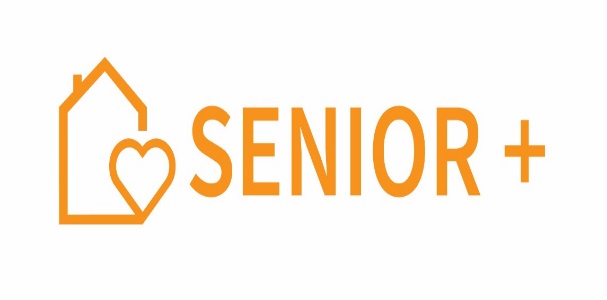 Załącznik nr 1 Kłodzko, dnia ………………….…………………………………………………………………………………………………………………………………………………………………….../imię i nazwisko, adres/                                                              Urząd Miasta w Kłodzku                                                    pl. B. Chrobrego 1                                              57-300 KłodzkoWNIOSEKo przyjęcie do Klubu „Senior +” przy ul. Łukasińskiego 43/Armii Krajowej 1 * w Kłodzku
(*należy wybrać)Zwracam się z prośbą o przyjęcie do Klubu "Senior +" przy ul. Łukasińskiego 43/ Armii Krajowej 1  (* należy wybrać) w Kłodzku w celu umożliwienia mi korzystania z oferty na rzecz społecznej aktywizacji, w tym oferty prozdrowotnej, obejmującej także usługi w zakresie aktywności ruchowej,edukacyjnej, kulturalnej, rekreacyjnej i opiekuńczej.Nadmieniam, że jestem osobą nieaktywną zawodowo, w wieku 60+, zamieszkuję naterenie Gminy Miejskiej Kłodzko.                                                                                           ….……………………………….                                                                                                        (podpis uczestnika)Projekt dofinansowany ze środków Programu Wieloletniego „Senior+”na lata 2021-2025Wyrażam zgodę na przetwarzanie moich danych osobowych w zakresie: imię i nazwisko, adres zamieszkania, nr pesel, nr telefonu w  celu uczestnictwa w zajęciach w Klubie „Senior +”  przy ul. Łukasińskiego 43/ Armii Krajowej 1 w Kłodzku.
Wyrażam zgodę na przetwarzanie moich danych osobowych w zakresie obejmującym wizerunek  wyłącznie w celu  promocji projektu na stronie internetowej miasta oraz w mediach (prasa, portale internetowe, telewizja).

Zgodnie z art. 13 Rozporządzenia Parlamentu Europejskiego i Rady (UE) 2016/679 z dnia 27 kwietnia 2016 r. w sprawie ochrony osób fizycznych w związku z przetwarzaniem danych osobowych i w sprawie swobodnego przepływu takich danych oraz uchylenia dyrektywy 95/46/WE  (4.5.2016 L 119/38 Dziennik Urzędowy Unii Europejskiej PL)
informuję, że:
1. Administratorem Pani/Pana danych osobowych jest Burmistrz Miasta Kłodzka, pl. Bolesława Chrobrego 1, 57-300 Kłodzko.
2.  Administrator Bezpieczeństwa Informacji – Andrzej Strycharz, e-mail: iod@um.klodzko.pl,  tel. 697-888-954.
3. Dane osobowe Pani/Pana będą przetwarzane na podstawie art. 6 ust. 1 lit. c) Rozporządzenia Parlamentu Europejskiego i Rady (UE) 2016/679. 
4. Pani/Pana dane osobowe przechowywane będą przez okres trwania projektu Klub Senior + przy ul. Łukasińskiego 43/ Armii Krajowej 1 w Kłodzku, współfinansowanego z Programu Wieloletniego „Senior +” na lata 2021-2025.5. Posiada Pani/Pan prawo do: żądania od administratora dostępu do swoich danych osobowych, prawo do ich sprostowania, usunięcia lub ograniczenia przetwarzania oraz prawo do cofnięcia zgody.
6. Przysługuje Pani/Panu prawo wniesienia skargi do organu nadzorczego, tj. Prezesa Urzędu Ochrony Danych Osobowych.
7. Podanie danych osobowych  jest dobrowolne.
8. Pani/Pana dane osobowe w zakresie obejmującym imię i nazwisko, adres zamieszkania, nr pesel oraz nr telefonu będą przetwarzane wyłącznie w celu uczestnictwa w działaniach Klubu Senior + przy ul. Łukasińskiego 43/ Armii Krajowej 1 w Kłodzku.9. Nie wyrażenie zgody na przetwarzanie  danych osobowych w zakresie: imię i nazwisko, adres zamieszkania, nr pesel, nr telefonu skutkować będzie brakiem możliwości uczestnictwa w działaniach Klubu Senior + przy ul. Łukasińskiego 43/ Armii Krajowej 1 w Kłodzku.